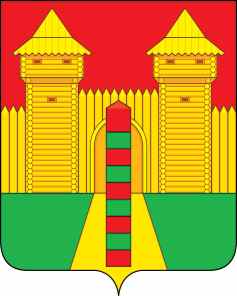 АДМИНИСТРАЦИЯ  МУНИЦИПАЛЬНОГО  ОБРАЗОВАНИЯ «ШУМЯЧСКИЙ  РАЙОН» СМОЛЕНСКОЙ  ОБЛАСТИРАСПОРЯЖЕНИЕот  18.03.2021г.   № 92-р           п. Шумячи         В соответствии со статьей 28 Устава муниципального образования «Шумячский район» Смоленской области, Положением о сдаче в аренду муниципального имущества муниципального образования «Шумячский район» Смоленской области, утвержденным решением Шумячского районного Совета депутатов от 26.10.2012г. № 82, на основании ходатайства Муниципального бюджетного учреждения «Шумячская централизованная библиотечная система» от 15.03.2021г. № 16           Дать согласие Муниципальному бюджетному учреждению «Шумячская централизованная библиотечная система» на предоставление в аренду недвижимого имущества (нежилое помещение) Смоленскому филиалу ПАО «Ростелеком», общей площадью 36,0 кв.м., расположенного по адресу: Смоленская область, Шумячский район, д. Криволес, д. 71,  на  новый срок  11 (одиннадцать) месяцев, для использования под размещение сельской АТС. Глава муниципального образования«Шумячский район» Смоленской области                                                А.Н. Васильев                                                    О даче согласия на предоставление  в аренду недвижимого имущества на новый срок